Technical working party for VegetablesFiftieth Session
Brno, Czech Republic, June 27 to July 1, 2016number of growing cycles in dus examinationDocument prepared by the Office of the Union

Disclaimer:  this document does not represent UPOV policies or guidanceEXECUTIVE SUMMARY	The purpose of this document is to report on the consideration of the number of growing cycles in DUS examination. 	The TWV is invited to:	(a)	note that the TC, at its fifty-second session, agreed to invite members of the Union to simulate the impact of using different numbers of growing cycles on DUS decisions using actual data and to report on their results at the TWP sessions in 2016 and at the fifty-third session of the TC; and	(b)	consider the presentations made by experts on this subject.	The structure of this document is as follows:Background	1Presentations to the TWPs at their sessions in 2016	2	The following abbreviations are used in this document:	TC:		Technical Committee	TC-EDC:	Enlarged Editorial Committee	TWA:		Technical Working Party for Agricultural Crops	TWC:		Technical Working Party on Automation and Computer Programs	TWF: 		Technical Working Party for Fruit Crops		TWO:		Technical Working Party for Ornamental Plants and  Trees	TWPs:	Technical Working Parties	TWV:		Technical Working Party for VegetablesBackground	The TC, at its fifty-second session, held in Geneva from March 14 to 16, 2016, received the following presentations on variety descriptions and the role of plant material, including minimum number of growing cycles for DUS examination (in order of presentation):	The TC considered the discussion on the number of growing cycles in DUS examination and agreed to invite members of the Union to simulate the impact of using different numbers of growing cycles on DUS decisions using actual data and to report on their results at the TWP sessions in 2016 and at the fifty-third session of the TC (see document TC/52/29 “Report”, paragraph 206). Presentations to the TWPs at their sessions in 2016	On April 12, 2016, by means of Circular E-16/095, the TC and TWP experts were invited to make presentations to the TWPs, at their sessions in 2016, to simulate the impact of using different numbers of growing cycles on DUS decisions using actual data and to report on their results at the TWP sessions in 2016 and at the fifty-third session of the TC.	The presentations made at the fiftieth session of the TWV under this agenda item will be published as an addendum to this document.	The TWV is invited to:	(a)	note that the TC, at its fifty-second session, agreed to invite members of the Union to simulate the impact of using different numbers of growing cycles on DUS decisions using actual data and to report on their results at the TWP sessions in 2016 and at the fifty-third session of the TC; and	(b)	consider the presentations made by experts on this subject. [End of document]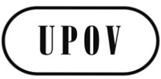 ETWV/50/15ORIGINAL:  EnglishDATE:  May 31, 2016INTERNATIONAL  FOR THE PROTECTION OF NEW VARIETIES OF PLANTS INTERNATIONAL  FOR THE PROTECTION OF NEW VARIETIES OF PLANTS INTERNATIONAL  FOR THE PROTECTION OF NEW VARIETIES OF PLANTS Variety descriptions and the role of plant material, including minimum number of growing cycles for DUS examinationFrance (Mr. Richard Brand)Development and use of variety descriptionsGermany (Ms. Beate Rücker)Minimum number of growing cyclesNetherlands (Mr. Kees van Ettekoven)Using variety descriptions and length of testing – A New Zealand perspectiveNew Zealand (Mr. Chris Barnaby)